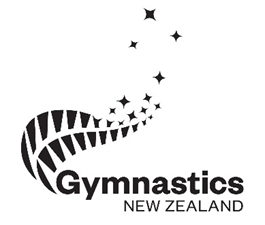 To:	Schools The students listed below have entered the NZSS Tier 1 – Gymnastic Sports CHAMPIONSHIPS event. Detailed below are students representing your school.  As per the requirements of a School Sport NZ sanctioned event your school principal is required to sign off these students to compete in this event.  Please note: Gymnastics New Zealand may record this event, and highlights be broadcasted. It is the responsibility of the entering school to acquire appropriate parental/guardian consent for such broadcasts in accordance with school policies.  Please complete the following form and return to:          (Insert contact)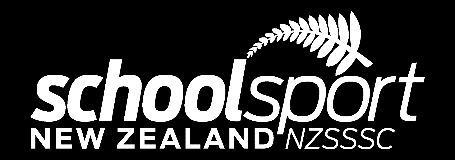 Event DetailsEvent DetailsEvent DetailsEvent DetailsEvent DetailsEvent DetailsEvent DetailsEvent: Event: NZ Secondary School (Tier 1 Event)NZ Secondary School (Tier 1 Event)NZ Secondary School (Tier 1 Event)NZ Secondary School (Tier 1 Event)NZ Secondary School (Tier 1 Event)Date of Event:Date of Event:Location:Location:School Contact DetailsSchool Contact DetailsSchool Contact DetailsSchool Contact DetailsSchool Contact DetailsSchool Contact DetailsSchool Contact DetailsSchool:School:School Location:School Location:Name of Contact:Name of Contact:Position of Contact:Position of Contact:Phone Number of Contact:Phone Number of Contact:E-mail of Contact:E-mail of Contact:Principles AttestationPrinciples AttestationPrinciples AttestationPrinciples AttestationPrinciples AttestationPrinciples AttestationPrinciples AttestationI attest that all students listed below are bona-fida fulltime students at this school and their details as provided are true and correct as on official school records.I attest that all students listed below are bona-fida fulltime students at this school and their details as provided are true and correct as on official school records.I attest that all students listed below are bona-fida fulltime students at this school and their details as provided are true and correct as on official school records.I attest that all students listed below are bona-fida fulltime students at this school and their details as provided are true and correct as on official school records.I attest that all students listed below are bona-fida fulltime students at this school and their details as provided are true and correct as on official school records.I attest that all students listed below are bona-fida fulltime students at this school and their details as provided are true and correct as on official school records.I attest that all students listed below are bona-fida fulltime students at this school and their details as provided are true and correct as on official school records.I agree that all persons associated with this school will be subject to School Sport NZ Integrity Framework.I agree that all persons associated with this school will be subject to School Sport NZ Integrity Framework.I agree that all persons associated with this school will be subject to School Sport NZ Integrity Framework.I agree that all persons associated with this school will be subject to School Sport NZ Integrity Framework.I agree that all persons associated with this school will be subject to School Sport NZ Integrity Framework.I agree that all persons associated with this school will be subject to School Sport NZ Integrity Framework.I agree that all persons associated with this school will be subject to School Sport NZ Integrity Framework.Principals Name:Principals Name:Principals Name:Principals Name:Principals Signature:Principals Signature:Principals Signature:Principals Signature:Date:Date:Date:Date:Student DetailsStudent DetailsStudent DetailsStudent DetailsStudent DetailsStudent DetailsStudent DetailsSurname:Surname:First Name:Year Level:(year 9-13)Year Level:(year 9-13)Date of Birth:Student consent to being photographed or filmed for event promotion (Facebook, newspaper) or broadcasting, Pease type YES or NO 123456789101112